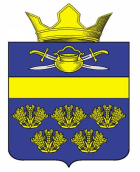 АДМИНИСТРАЦИЯ ВЕРХНЕКУРМОЯРСКОГО СЕЛЬСКОГО ПОСЕЛЕНИЯ КОТЕЛЬНИКОВСКОГО МУНИЦИПАЛЬНОГО РАЙОНА ВОЛГОГРАДСКОЙ ОБЛАСТИПОСТАНОВЛЕНИЕОб утверждении муниципальной  программы «Благоустройство   территории Верхнекурмоярского сельского поселения Котельниковского муниципального района Волгоградской области на 2018-2020г.г.»           В соответствии с Федеральным законом  Российской Федерации  от 06.10.2003 года №131-ФЗ  «Об  общих  принципах  организации  местного  самоуправления  в Российской  Федерации»,  постановлением администрации Верхнекурмоярского сельского поселения Котельниковского муниципального района Волгоградской области от 06.07.2015г. №20 «Об утверждении  Порядка разработки,  реализации и оценки эффективности  муниципальных программ  Верхнекурмоярского сельского поселения Котельниковского муниципального района Волгоградской области», учитывая распоряжение администрации Верхнекурмоярского сельского поселения от 14.12.2017г. №59-р «О разработке муниципальных Программ», Уставом Верхнекурмоярского сельского поселения, администрация Верхнекурмоярского сельского поселения Котельниковского муниципального района Волгоградской области постановляет:      1.Утвердить  прилагаемую муниципальную    программу «Благоустройство  территории Верхнекурмоярского сельского поселения Котельниковского муниципального района Волгоградской области на 2018-2020г.г».2. Считать утратившим силу: - постановление главы Верхнекурмоярского сельского поселения Котельниковского муниципального района Волгоградской области от 11.10.2011№36 «Об утверждении муниципальной целевой программы «Чистое и благоустроенное Верхнекурмоярское сельское поселение Котельниковского муниципального района» на период 2012-2014г.г»- постановление администрации Верхнекурмоярского сельского поселения Котельниковского муниципального района Волгоградской области от 15.10.2008 №28 «Об утверждении проекта муниципальной целевой программы «Чистый и благоустроенный Котельниковский муниципальный район» на период 2009-2011 годы на территории Верхнекурмоярского сельского поселения Котельниковского муниципального района Волгоградской области».3.Настоящее постановление вступает в силу с момента подписания.Глава Верхнекурмоярскогосельского поселения                                                       А.С.Мельников                                 Приложение              к  постановлению администрации            Верхнекурмоярского сельского поселения                 Котельниковского муниципального    района                                                                        от 25.01. 2018  года №10                                                                            МУНИЦИПАЛЬНАЯ  ПРОГРАММАБлагоустройство территории  Верхнекурмоярского сельского поселения Котельниковского муниципального района Волгоградской областина   2018 - 2020  г.г.ПАСПОРТ ПРОГРАММЫОбщая характеристика сферы реализации муниципальной Программы	В целях наведения порядка, санитарного состояния и организации благоустройства объектов территории Верхнекурмоярского  сельского  поселения разработана муниципальная  Программа «Благоустройство территории  Верхнекурмоярского сельского поселения  Котельниковского муниципального района Волгоградской области на  2018 - 2020 г.г.»Цели, задачи,сроки и этапы реализации муниципальной ПрограммыОсновной целью данной Программы является обеспечение прав граждан на благоприятную среду обитания – экологически чистую окружающую  среду, условия труда, проживания, быта, отдыха, обеспечение благоустройства – совокупности систем и объектов, построенных или произведенных действиями предприятий, организаций и граждан, направленной на создание или улучшение условий проживания жителей и функционирования инфраструктуры   сельского  поселения.  Задача Программы- выполнение мероприятий муниципальной  Программы «Благоустройство территории  Верхнекурмоярского сельского поселения Котельниковского муниципального района Волгоградской области на 2018-2020 г.г.», которые определяют порядок проведения работ в области благоустройства и санитарного содержания объектов и территории  Верхнекурмоярского сельского  поселения.Муниципальная Программа реализуется в один этап в 2018-2020г.г 3.Целевые показатели достижения целей и решения задач ПрограммыУровень определения чистоты и благоустроенности Верхнекурмоярского сельского  поселения.4.Обобщенная характеристика основных мероприятий муниципальной ПрограммыДанная Программа включает в себя план мероприятий практических действий предприятий, организаций, учреждений, независимо от форм собственности, а также населения поселения, и определяет порядок проведения тех или иных работ в области благоустройства и санитарного содержания объектов и территорий Верхнекурмоярского  сельского  поселения.Основными из них являются:- Благоустройство, санитарное содержание объектов и территории Верхнекурмоярского  сельского   поселения.- Привлечение населения к работам путем организационных мероприятий, разъяснительной работы, доведения информации через средства массовой информации.-Обеспечение участия учащихся МКОУ Веселовской СОШ в благоустройстве  территории.- Информационно-пропагандистское обеспечение выполнения мероприятий организации работ по благоустройству и улучшению санитарного состояния  сельского поселения.- Выполнение мероприятий экологической операции «Отходы - 2018-2020г.г.», в том числе:-выявление и ликвидация несанкционированных свалок.-Уборка берегов водоемов, очистка родников. - Содержание и ремонт автомобильных дорог внутри населенного пункта.- Благоустройство территорий вдоль автомобильных дорог.- Благоустройство, санитарная очистка, озеленение улиц, придворных и детских площадок,  памятников,  установочных павильонов и других объектов поселения.- Благоустройство объектов социальной сферы и потребительского  рынка.Проводимые мероприятия Программы позволяют:-обеспечить экономию бюджетных средств;-привлечь дополнительные денежные средства на благоустройство и санитарное содержание населенного пункта  поселения;-активизировать работу в  сельском поселении по благоустройству и улучшению санитарного состояния территорий населенного пункта  Верхнекурмоярского  сельского  поселения;-обеспечить обязательное исполнение органами местного самоуправления, юридическими лицами и гражданами требований Правил благоустройства и санитарного содержания населенного пункта, которые регламентируют действия предприятий, организаций, учреждений, независимо от форм собственности, а также населения поселения, и определяют порядок проведения работ в области благоустройства и санитарного содержания объектов и территорий Верхнекурмоярского  сельского  поселения.5. Обоснование объема финансовых ресурсов, необходимых для реализации муниципальной Программы Финансирование Программы осуществляется из средств местного бюджета (бюджета Верхнекурмоярского сельского поселения) в сумме 240,0 тыс.рублей.Объемы финансирования носят прогнозный характер и подлежат ежегодному уточнению при формировании проекта бюджета Верхнекурмоярского сельского поселения на соответствующий год, исходя из возможностей бюджета и степени реализации мероприятий Программы.Общий объем финансирования Программы составит 240,0 тыс.рублей,в том числе:2018 г.-40,0 тыс.руб;2019г. -100,0 тыс.руб;2020г.-100,0 тыс.руб.Утвержденпостановлением                                          администрации  Верхнекурмоярского   сельского  поселения Котельниковского муниципального района Волгоградской областиот 25.01.2018г №10 ПЕРЕЧЕНЬмероприятий  муниципальной Программы ««Благоустройство территории  Верхнекурмоярского сельского поселения Котельниковского муниципального район на  2018-2020 г.г.» от   25 января  2018                                                                       №10НаименованиеПрограммы Муниципальная  Программа «Благоустройство территории  Верхнекурмоярского сельского поселения Котельниковского муниципального район на  2018-2020 г.г.»  Цель Программы Задача ПрограммыОбеспечение прав граждан на благоприятную среду обитания – экологически чистую окружающую природную среду, условия труда, проживания, быта, отдыха на территории  Верхнекурмоярского  сельского  поселения Котельниковского муниципального района Волгоградской области.Выполнение мероприятий муниципальной  Программы «Благоустройство территории  Верхнекурмоярского сельского поселения Котельниковского муниципального района Волгоградской области на 2018-2020 г.г.», которые определяют порядок проведения работ в области благоустройства и санитарного содержания объектов и территории  Верхнекурмоярского сельского  поселения. Целевые показатели -Привлечение предприятий, организаций и населения поселения к работам по благоустройству;-  достижение уровня благоустроенности поселения Сроки реализацииПрограммы2018 – 2020 г.г.Объем и источникифинансированияВсего на период 2018-2020 г.г.– 240,0 тыс.руб.в том числе: в 2018 г. –  40,0  тыс. руб.,в 2019 г. –  100,0  тыс.рубв 2020г.  -   100,0  тыс.рубисточниками финансирования Программы являются средства бюджета сельского поселения Ожидаемые конечные результаты реализации Программы чистота и благоустроенность Верхнекурмоярского сельского  поселения.№п/пНаименование мероприятияисполнителиСроки исполненияОбъемы финансирования,тыс.рубОбъемы финансирования,тыс.рубОбъемы финансирования,тыс.руб№п/пНаименование мероприятияисполнителиСроки исполнения2018г.2019г.2020г.1Проведение с директором МКОУ Веселовской СОШ,с/х предприятием,председателями ТОС совещание по реализации работ по благоустройству и улучшению санитарного состояния населенного пункта  Верхнекурмоярского сельского поселенияГлава Верхнекурмоярскогосельскогопоселенияежеквартально 2018г.2019г.2020г.---2Выявление и ликвидация несанкционированных свалокАдминистрацияВерхнекурмоярскогосельскогопоселения4 квартал2018г.2019г.2020г.40,040,040,03Проведение в сельском поселении декады озеленения: закупка саженцев и кустарников, озеленение газонов и цветочных клумбАдминистрацияВерхнекурмоярскогосельскогопоселенияапрель2018г.2019г.2020г.-10,010,04Благоустройство прилегающей территории объектов социального культурного и бытового значения (памятники,скверы,парки,рынки,торговые площадки,кладбища и др.) в сельском поселенииАдминистрацияВерхнекурмоярскогосельскогопоселениямай2018г.2019г.2020г.50,050,0ИТОГО40,0100,0100,0